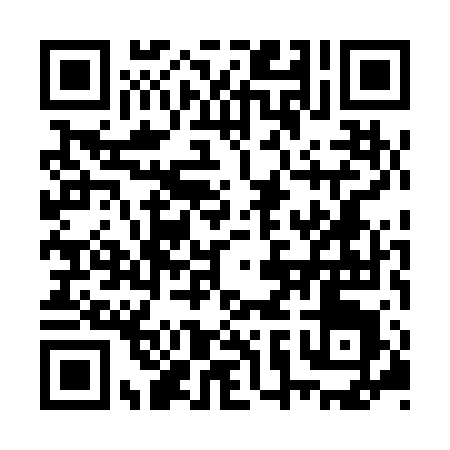 Ramadan times for Shatian, ChinaMon 11 Mar 2024 - Wed 10 Apr 2024High Latitude Method: Angle Based RulePrayer Calculation Method: Muslim World LeagueAsar Calculation Method: ShafiPrayer times provided by https://www.salahtimes.comDateDayFajrSuhurSunriseDhuhrAsrIftarMaghribIsha11Mon5:225:226:3712:343:586:326:327:4312Tue5:215:216:3612:343:586:326:327:4313Wed5:205:206:3512:343:586:336:337:4314Thu5:195:196:3412:333:586:336:337:4415Fri5:185:186:3312:333:586:336:337:4416Sat5:175:176:3212:333:586:346:347:4517Sun5:165:166:3112:333:586:346:347:4518Mon5:155:156:3012:323:586:356:357:4619Tue5:145:146:2912:323:586:356:357:4620Wed5:135:136:2812:323:586:366:367:4721Thu5:125:126:2712:313:586:366:367:4722Fri5:115:116:2612:313:576:366:367:4723Sat5:105:106:2512:313:576:376:377:4824Sun5:095:096:2412:313:576:376:377:4825Mon5:085:086:2312:303:576:386:387:4926Tue5:075:076:2212:303:576:386:387:4927Wed5:065:066:2112:303:576:386:387:5028Thu5:045:046:2012:293:576:396:397:5029Fri5:035:036:1912:293:566:396:397:5130Sat5:025:026:1812:293:566:406:407:5131Sun5:015:016:1712:283:566:406:407:521Mon5:005:006:1612:283:566:406:407:522Tue4:594:596:1512:283:566:416:417:533Wed4:584:586:1412:283:556:416:417:534Thu4:574:576:1312:273:556:426:427:545Fri4:564:566:1212:273:556:426:427:546Sat4:554:556:1112:273:556:426:427:557Sun4:544:546:1012:263:546:436:437:558Mon4:524:526:0912:263:546:436:437:569Tue4:514:516:0912:263:546:446:447:5610Wed4:504:506:0812:263:546:446:447:57